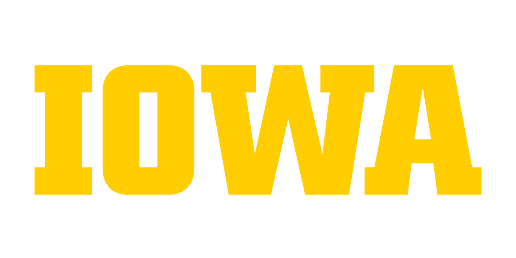 Documentation of Career Development – Classification ChangeComplete Directions for Form available at: http://hr.uiowa.edu/career-development/form-instructionsSection 1 – Demographics (Employee and/or Supervisor)Employee Name:       	Current Classification/Job Code:         Department:       	Supervisor:         Initiated by:        	Date Initiated:       Section 2 - Scope/Responsibilities (Employee and/or Supervisor)Please list the six most important activities that are performed.  If the duty is new since the last time the employee/position was classified, please indicate so and note the % of effort for the new work.  Identify the Key Areas of Responsibilities (KAR) for those six activities and the classification associated with it (which may be the current classification or another one).  Identify the total or overall amount of time spent in performing each activity. The percentage of time cannot exceed 100%, however, the percentage of time can be less than 100% because we are only asking for the top six most important activities.  The new duties should be performed for an appropriate period of time that is sufficient enough to evaluate the employee’s performance and continuing success in the role. The period of time necessary for evaluation is at the discretion of the college/division. Examples of completed Documentation of Career Development Forms are found at http://hr.uiowa.edu/career-development/form-instructions.Section 3 – Employee Recommendation for Job Classification/Career Development (Only If Employee Initiated)Which job classification (may be current or different) do you feel best matches the changes documented on this form?Title:       	Job code:       This appears to qualify for:	 Career Advancement	 Promotion 	 Career Shift	 No ChangeThe following section is for Supervisors OnlySection 4 – Supervisor SectionAssessment/CommentsDocument if and how the employee has assumed each of the new, changed or expanded duties/competencies and the importance of these duties/competencies to unit operations.Overall performance rating at last formal performance reviewDate of Last Review:      Did the employee receive a performance rating of “Successfully Meets Expectations” or higher on their most recent performance evaluation? 	 Yes	 NoJob Classification/Career Development RecommendationWhich job classification (may be current or different) do you feel best matches the changes documented on this form?Title:       	Job Code:       This appears to qualify for:	 Career Advancement	 Promotion 	 Career Shift	 No ChangeSection 5 – Employee and Supervisor Electronic SignatureI agree that this represents a true and accurate documentation of the work being performed. Supervisor	 EmployeeDate:       ©The University of Iowa 2011.  All Rights Reserved.		Last updated 3/2023Position Specific DutiesIs this a new duty?Key Area of ResponsibilityClassificationOverall or Total % of Effort